Hướng Dẫn 
Gia Đình 
Về Chuyên Cần Khi 
Học Tập 
Tại Trường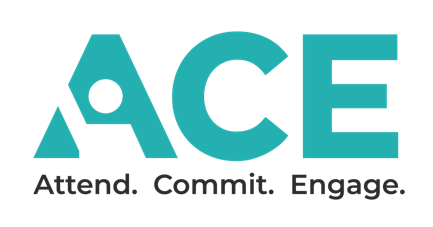 ACE là sự hợp tác giữa nhà trường và gia đình để giúp học sinh: ATTEND (CHUYÊN CẦN) – bằng cách có mặt để học tập từ xa hoặc tại trường với cảm giác phấn chấn, an toàn và thân thuộc COMMIT (TÍCH CỰC) – bằng cách biểu lộ sự chuyên tâm học tập, cảm nhận được sự kết nối với những gì mình đang được dạy  ENGAGE (THAM GIA) – bằng cách thể hiện quá trình học tập với cảm giác tự tin và hoàn thành nhiệm vụ  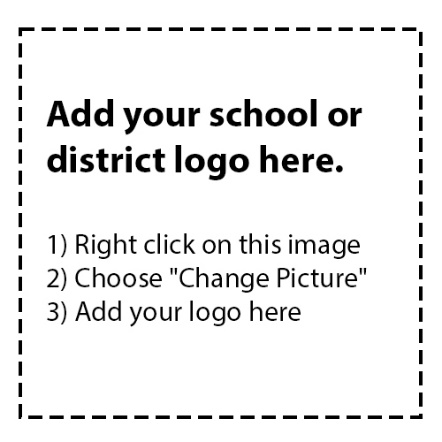 Gợi ý 1: GIỮ GÌN SỨC KHỎE: Bảo vệ con quý vịGiữ cho con quý vị khỏe mạnh bằng cách lên lịch chích ngừa cúm và các mũi chích ngừa bắt buộc khác Cho con quý vị kiểm tra sàng lọc COVID nếu con có các triệu chứng và tuân thủ các quy trình cách ly, nếu cầnĐảm bảo con quý vị không đến trường, nghỉ ngơi trong 24 giờ (trừ khi bị cách ly) và trở lại học tập khi không còn: Sốt trên 100 độ, Nôn ói nhiều lần hoặc tiêu chảy; và Biểu hiện các triệu chứng giống như cúm, ví dụ như sốt, ho, đau họng, ớn lạnh hoặc đau nhức. Hãy chắc chắn rằng con quý vị không có các triệu chứng trong cả ngày mà không cần dùng thuốc trước khi cho con đi học trở lại.Gợi ý 2: LUÔN CHÚ Ý: Tham khảo ý kiến của giáo viên và y tá nhà trường của conThông báo cho giáo viên của con về bất kỳ tình trạng sức khỏe nào ảnh hưởng đến việc học của con. Tham khảo ý kiến của y tá nhà trường trước khi quyết định đưa con từ trường về nhà.Gợi ý 3: LUÔN CẬP NHẬT THÔNG TIN: Nắm rõ các vấn đề hiện nay Lên lịch các cuộc hẹn và chích ngừa ngoài giờ học. Ở hầu hết các học khu, học sinh không có mặt vào giờ quy định để điểm danh thì được coi là vắng mặt. Nếu con quý vị phải nghỉ học để đi khám bác sĩ, hãy thông báo cho giáo viên của con và xin giấy của bác sĩ để gửi ngay cho nhà trường để việc vắng mặt được coi là có phép.Lập kế hoạch chích ngừa cho con vào các ngày được nghỉ học. Gợi ý 4: GIỮ LIÊN LẠC: Chia sẻ các mối lo ngại của quý vị về an toàn và sức khỏe tinh thần Chia sẻ những lo lắng về khả năng học tập của con quý vị với giáo viên, cố vấn, hiệu phó hoặc hiệu trưởng. Liên hệ với cố vấn hoặc hiệu phó để được giúp đỡ nếu con quý vị đang bị bắt nạt hoặc bắt nạt trên mạng.

Nếu nhà trường và gia đình cam kết cùng nhau giữ gìn sức khỏe, sự quan tâm chú ý, cập nhật thông tin và kết nối với nhau, chúng ta có thể vượt qua mọi thách thức, đồng thời bảo vệ được con quý vị và thời gian học tập quan trọng trên lớp của con. Truy cập trang ace.e3alliance.org/family để xem thêm các tài nguyên.